BSN Niedersachen                                Sportivationstag am 23. Mai 2024 in HannoverBearbeitungshinweise für die Datei „Melde-Datei Sportivationstag 2024.xlsx“Sehr geehrte Damen und Herren,der Sportivationstag wird mit Hilfe eines Sportprogramms durchgeführt. Dies soll den administrativen Aufwand für die Durchführung einer solch großen Veranstaltung erheblich minimieren. Dafür benötigen wir auch die Mithilfe Ihrer Schule.Sie haben die Möglichkeit aus Ihrem Schulverwaltungsprogramm Schülerdaten in eine MS EXCEL Datei zu exportieren.Dann können Sie die Spalten „Nachname“, „Vorname“, „Geburtsdatum“, „Geschlecht“, „Klasse“  per DRAG und DROP in die Meldedatei einfügen und ersparen sich so Tipparbeit.     In der Datei sind die Pflichtfelder gelb unterlegtBitte füllen Sie die Zeile 2 mit den Daten Ihrer Schule aus.  Für die Daten der SuS sind die gelb unterlegten Felder Pflichtfelder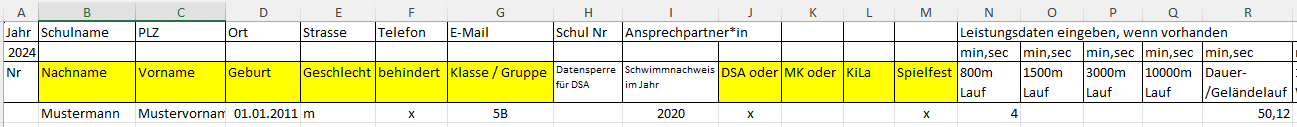 Geben Sie keine Behindertenklasse ein. Nur ein „X“ für Schüler mit Behinderung.Für den Sportivationstag werden alle Behinderte in die Klasse „I“ „geistig behindert“ gesetzt.Setzen Sie ein „X“, in „Datensperre für DSA“, wenn für einen Schüler Daten für die Erstellung einer DSA-Urkunde NICHT an den DOSB weitergegeben werden dürfen.Der Schüler erhält dann nur die Sporti-Teilnahmeurkunde.Sie können auch für bereits abgelegte Disziplinen in 2024 die erreichten Leistungen eingeben.Um Ihnen die Eingabe von Werten so einfach wie möglich zu machen, reicht es, wenn Sie als Trennzeichen zwischen Min:Sec, oder M:cmeinfach ein Komma („ , “) verwenden. Über die Nummern-Tastatur ist die Eingabe dann recht einfach.Bei vollen Werten, wie z.B. „6:00 min“ beim 800m-Lauf reicht eine „6“, beim Weitsprung „4,50 m“ reicht „4,5“.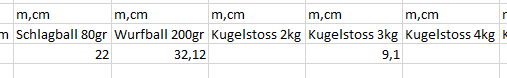 Senden Sie bitte die ausgefüllte XLS-Meldedatei bis zum 15. März 2024 an katha.schaper@t-online.de und hg.naumann@t-online.deAnsprechpartner für die Melde-Datei ist:  Heinz Günther Naumann, 02381 49 608 08. Sie können Herr Naumann jederzeit kontaktieren.Hat ein Schüler den Schwimmnachweis über das Ablegen des Deutschen Jugendschwimmabzeichen Bronze erbracht, tragen Sie bitte das Jahr des Erwerbs ein.Wird der Schwimmnachweis in anderer Form erbracht, bitte die entsprechende Zeit bei der ausgewählten Disziplin eintragen.Für die Ausdauerleistungen bitte auch die erreichten Werte in die entsprechende Spalte der ausgewählten Disziplin eintragen.Welche Disziplin für Ihren Schüler in Frage kommt, können sie den in der Broschüre abgedruckten Laufkarten entnehmen mit entsprechender Alters- und Geschlechtszuordnung entnehmen.Bitte beachten Sie in jedem Fall auch die Hinweise zum Zulassungsverfahren der Meldungen für Hannover. Diese finden Sie hier:  https://bsn-ev.de/site/assets/files/76918/information_sportivationstg_2024_hannover.pdfMit sportlichem GrußKatharina Schaper